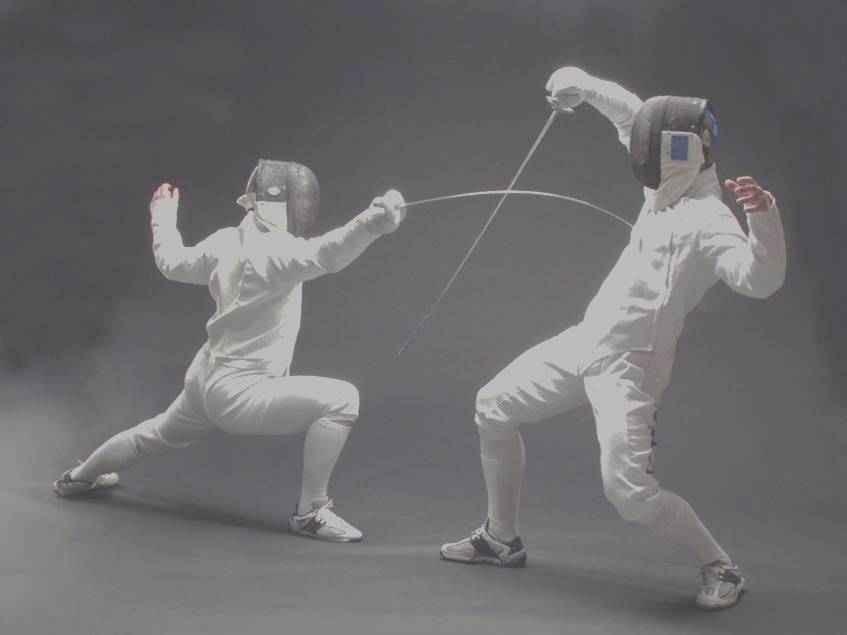 CONSEJO NACIONAL DEL DEPORTE DE LA EDUCACIÓN, A. C.UNIVERSIADA NACIONAL 2018CÉDULA DE INSCRIPCIÓNESGRIMA________________________________________		__________________________________COORDINADOR GENERAL DE LA REGIÓN		DELEGADO ESTATAL DEL CONDDEREGIÓN          ESTADOINSTITUCIÓNSIGLASVARONIL        FEMENILINDIVIDUALINDIVIDUALAPELLIDOSAPELLIDOSNOMBRE(S)FLORETEFLORETE1.-1.-FLORETEFLORETE2.-2.-FLORETEFLORETE3.-3.-FLORETEFLORETEESPADAESPADA1.-1.-ESPADAESPADA2.-2.-ESPADAESPADA3.-3.-ESPADAESPADASABLESABLE1.-1.-SABLESABLE2.-2.-SABLESABLE3.-3.-SABLESABLEEQUIPOSTIRADORES (AS)TIRADORES (AS)TIRADORES (AS)TIRADORES (AS)EQUIPOSAPELLIDOSAPELLIDOSNOMBRE(S)NOMBRE(S)FLORETE1.-1.-FLORETE2.-2.-FLORETE3.-3.-FLORETEESPADA1.-1.-ESPADA2.-2.-ESPADA3.-3.-ESPADASABLE1.-1.-SABLE2.-2.-SABLE3.-3.-SABLEAPELLIDOSNOMBRE(S)ENTRENADOR(A) 1ENTRENADOR(A) 2